	NEW PATIENT QUESTIONNAIRE 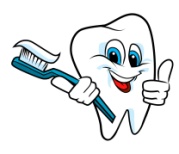 What are your main dental concerns and what brings you in today? ______________________________________________________________________________How are these concerns impacting your life on a day-to-day basis? ______________________________________________________________________________What are the most important factors/questions that you want clarity on prior to making a decision to move forward with treatment?______________________________________________________________________________Are you the primary decision maker for dental or healthcare decisions? ______________________________________________________________________________